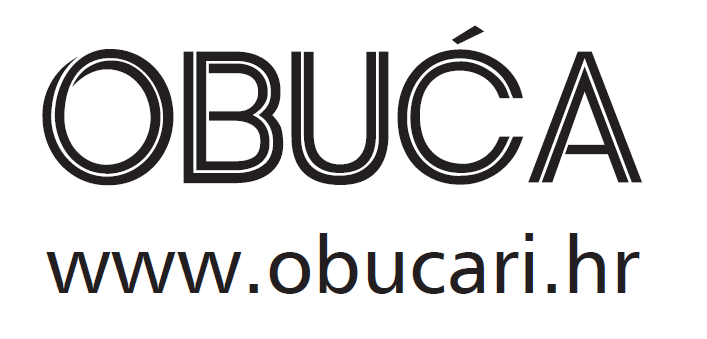 Obuća d.o.o. / Jože Vlahovića bb, 51000 Rijeka, Hrvatska+385 51 684 970 / info@obucari.hr / www.obucari.hrOBRAZAC ZA JEDNOSTRANI RASKID UGOVORAo kupnji proizvoda sklopljenog na daljinu (www.webshop.ciciban.hr)Ja, (ime i prezime kupca) iz (mjesto, ulica i broj)            ovim izjavljujem da jednokratno raskidam Ugovor o kupnji sljedeće robe:primljene dana: prema broju računa: Za povrat sredstava na račun kupca, molimo upišite sljedeće podatke:IBAN računa: Ime, prezime i adresa vlasnika računa: Kako bi iskustvo kupovanja putem web shopa učinili boljim, ukoliko želite napišite razlog povrata:Rok zamjene ili povrata proizvoda je 14 dana od primitka pošiljke. Trošak dostave je na teret kupca. Obvezno priložiti fotokopiju računa!ADRESA ZA POVRAT: Obuća d.o.o. Jože Vlahovića bb 51000 RijekaS naznakom: povrat web shopOpći uvjeti poslovanja i prodaje na daljinu dostupni su na stranici www.webshop.ciciban.hr. U slučaju dodatnih pitanja slobodno nas kontaktirajte na webshop@ciciban.hrProizvodVeličinaCijena1.2.3.Datum:Potpis: